Name:  _________________________________________________	Date:  ____________________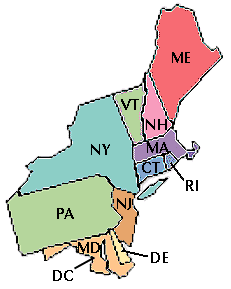 Northeast Region Project RubricCriteriaNeeds ImprovementProficientExemplaryThe commercial script will include a fact for each of the 11 Northeast states.The commercial omits facts for two or more states.  Two or more facts are inaccurate.20 pointsCommercial includes an accurate fact for at least 10 of the 11 Northeast states. 25 pointsCommercial includes an accurate fact for all 11 Northeast states.30 pointsThe commercial will entice tourists to visit the 11 Northeast states.The commercial contains 8 or fewer facts that would entice tourists to visit the Northeast.10 pointsThe commercial contains 9-10 facts that would entice tourists to visit the Northeast.15 pointsThe commercial contains 11 facts (one for each state) that would entice tourists to visit the Northeast states.20 pointsThe commercial will include facts that address the Northeast’s land or water, products or natural resources, landmarks, and culture.The commercial includes facts that address 2 or fewer of the four categories researched. 10 pointsThe commercial includes accurate facts that address three of the research categories.15 pointsThe commercial includes accurate facts from each of the four research categories.20 pointsThe audio recording will be clear.  The recording will sound professional.The commercial recording is not clear.  The commercial does not model fluent reading that is: accurate, moves at an appropriate rate, and shows expression.10 pointsThe commercial recording is mostly clear. The reading is generally fluent.  It is contains very few breaks in accuracy. The rate of reading is generally appropriate. The commercial uses some expression to interest the listener.13 pointsThe commercial is clear.  It models fluent reading that is accurate, appropriately paced, and expressive.  15 pointsAll team members will participate fully in three phases of the project. (Research, drafting, and recording.)Team participation in each phase was quite inconsistent.  (Research, drafting, and recording.) 10 pointsAll team members participated in at least 2 phases of the project. (Research, drafting and recording.)12 pointsAll team members participated fully in the research, drafting and recording phases of the project.15 points